ΣΥΛΛΟΓΟΣ ΕΚΠΑΙΔΕΥΤΙΚΩΝ Π. Ε.          ΑΜΑΡΟΥΣΙΟΥ                                                    Μαρούσι 22 – 6 – 2022 Ταχ. Δ/νση: Λ. Κηφισιάς 211                                        Αρ. Πρ. : 176  Τ.Κ.  15124 Μαρούσι Τηλ. & Fax: 210 8020697 Πληροφορίες: Δημ. Πολυχρονιάδης (6945394406)                                                                  Email:syll2grafeio@gmail.com                                       Δικτυακός τόπος: http//: www.syllogosekpaideutikonpeamarousiou.gr                                                                                             Προς: ΥΠΑΙΘ, Δ/νση Π. Ε. Β΄ Αθήνας Κοινοποίηση: ΤΑ ΜΕΛΗ ΤΟΥ ΣΥΛΛΟΓΟΥ ΜΑΣ Θέμα: « Άνοιγμα πλατφόρμας Ι. Ε. Π. για τη φάση Β3 της υποβολής σχεδίων δράσης για την αυτοαξιολόγηση της σχολικής μονάδας».  Κατόπιν αιτήματος πολλών συναδέλφων/συναδελφισσών Δημοτικών Σχολείων & Νηπιαγωγείων του Συλλόγου μας που έχασαν τις ημερομηνίες ανάρτησης των ενιαίων κειμένων της ΔΟΕ για τη φάση Β3 της υποβολής σχεδίων δράσης για την «αυτοαξιολόγηση» της σχολικής μονάδας επειδή λησμόνησαν, μέσα στον τεράστιο φόρτο εργασιών που έχουν, να το κάνουν ΑΙΤΟΥΜΕΘΑ από το ΥΠΑΙΘ να ανοίξει και πάλι η σχετική πλατφόρμα του ΙΕΠ για τη φάση Β3 ώστε να μπορέσουν οι εκπαιδευτικοί που λησμόνησαν να αναρτήσουν τα σχετικά σχέδια δράσης των σχολικών τους μονάδων να το πράξουν, ούτως ή άλλως, είτε τα ενιαία κείμενα της ΔΟΕ αναρτώνται στην σχετική πλατφόρμα είτε άλλου είδους κείμενα (σχέδια δράσης), η «αυτοξιολόγηση» της σχολικής μονάδας οδηγήθηκε στην ακύρωση και στην παρωδία, ας φροντίσει το ΥΠΑΙΘ λοιπόν να αξιοποιήσει το αίτημά μας αυτό για να μπορούμε να κοροϊδευόμαστε μεταξύ μας με μεγαλύτερη άνεση, δηλ. το ΥΠΑΙΘ ό, τι πέρασε η «αυτοξιολόγηση» της σχολικής μονάδας κι εμείς οι εκπαιδευτικοί ότι την κάναμε. ΥΙΟΘΕΤΟΥΜΕ ΚΑΙ ΑΝΑΡΤΟΥΜΕ ΠΑΝΤΟΥ ΚΑΙ ΣΕ ΟΛΕΣ ΤΙΣ ΦΑΣΕΙΣ ΤΑ ΕΝΙΑΙΑ ΚΕΙΜΕΝΑ ΑΠΟΔΟΜΗΣΗΣ ΤΗΣ ΑΥΤΟΑΞΙΟΛΟΓΗΣΗΣ ΤΗΣ Δ. Ο. Ε.  – ΔΕΝ ΚΑΤΗΓΟΡΙΟΠΟΙΟΥΜΕ ΤΑ ΔΗΜΟΤΙΚΑ ΣΧΟΛΕΙΑ ΚΑΙ ΝΗΠΙΑΓΩΓΕΙΑ ΜΑΣΠΑΛΕΥΟΥΜΕ ΓΙΑ ΤΗΝ ΚΑΤΑΡΓΗΣΗ ΤΩΝ ΝΟΜΩΝ 4692/2020 & 4823/2021 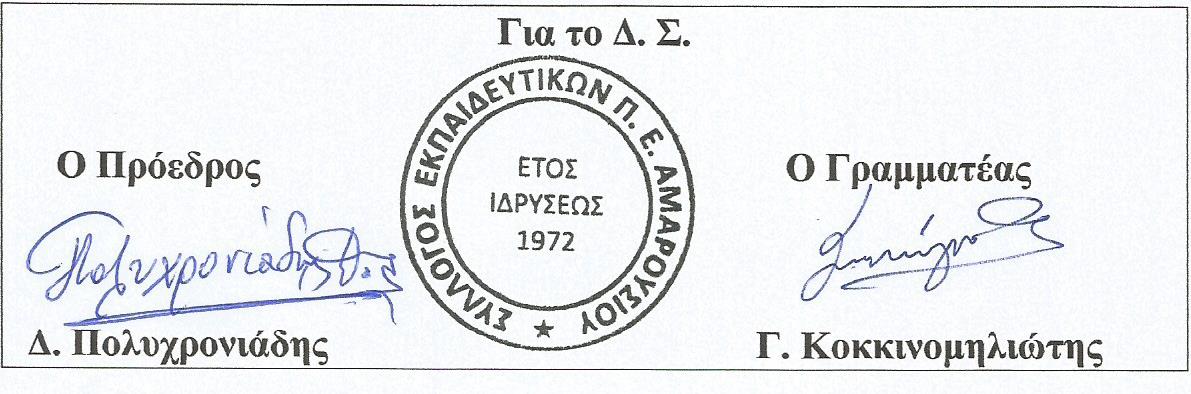 